Publicado en  el 05/11/2015 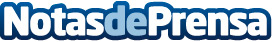 Bankia concedió 315 millones de euros a empresas y autónomos en Alicante hasta septiembre, un 43% másEn este periodo, la entidad respaldó 6.687 proyectos empresariales, un 15% más que en el mismo periodo del año anterior | De la cuantía total, 139 millones se concedieron para financiar actividades de comercio exterior de las empresas alicantinas | “La digitalización está cambiando la vida de las empresas y es ahí donde Bankia apoya a los empresarios. Con financiación y con soluciones para avanzar", afirma José María Martínez, director de Negocio de Empresas de Bankia en Levante y Baleares	Bankia concedió 315 millones de euros para financiar a las empresas, pymes y autónomos de Alicante en los nueve primeros meses de 2015, lo que supone un incremento del 43% respecto al mismo periodo del año anterior. Con ello, respaldó 6.687 proyectos empresariales, un 15% más, explicó hoy José María Martínez, director de Negocio de Empresas de Levante y Baleares de Bankia, durante la jornada “Digitalización de la Empresa” celebrada en Alicante.Datos de contacto:Nota de prensa publicada en: https://www.notasdeprensa.es/bankia-concedio-315-millones-de-euros-a_1 Categorias: Finanzas Valencia Emprendedores E-Commerce Recursos humanos Digital http://www.notasdeprensa.es